	
БІЛОЦЕРКІВСЬКА МІСЬКА РАДА	КИЇВСЬКОЇ ОБЛАСТІ	Р І Ш Е Н Н Явід 25 листопада 2021 року                                                             № 1958-21-VIIIПро надання згоди Управлінню капітального будівництва Білоцерківської міської ради на проведення будівельних робіт на об’єкт: «Будівництво амбулаторії КНП БМР МЦПМСД №1 в ж/м «Піщаний» (вул. Героїв Чорнобиля, 5/2 та пров. Інститутський, 1) в м. Біла Церква Київської області» 	Розглянувши подання міського голови Дикого Г.А., відповідно до ст. ст. 59, 60 Закону України «Про місцеве самоврядування в Україні» ст. 37 Закону України «Про регулювання містобудівної діяльності», Постанови Кабінету Міністрів України від 13 квітня 2011 року №466 «Деякі питання виконання підготовчих і будівельних робіт», міська рада вирішила:1. Надати згоду Управлінню капітального будівництва Білоцерківської міської ради на проведення будівельних робіт по об’єкту: «Будівництво амбулаторії КНП БМР МЦПМСД №1 в ж/м «Піщаний» (вул. Героїв Чорнобиля, 5/2 та пров. Інститутський, 1) в м. Біла Церква Київської області».2. Контроль за виконанням рішення покласти на постійну комісію з питань інвестицій, регуляторної політики, транспорту і зв’язку, торгівлі, туризму, послуг і розвитку підприємництва, власності, комунального майна та приватизації, розвитку агропромислового комплексу.Міський голова								Геннадій ДИКИЙ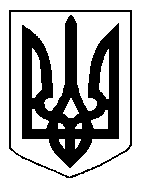 